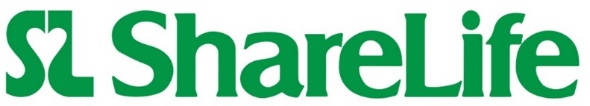 Il vangelo si vive: Campagna parrocchiale 2021Raccolte domenicali per ShareLife18 aprile | 2 giugno april| 3 ottobreDomenica di Pasqua – Resurrezione del Signore4 aprile 2021Viviamo il Vangelo condividendo le nostre grazieLa domenica ShareLife è il 18 aprile. L’obiettivo della nostra parrocchia per la campagna di quest’anno è [inserisci l’obiettivo della parrocchia in $].Quest'anno ti incoraggiamo a donare su sharelife.org, dove puoi fare un dono singolo o mensile con carta di credito e assegnarlo alla campagna della nostra parrocchia. Le donazioni mensili sono un modo conveniente per distribuire il tuo contributo a ShareLife nell’arco dell’anno.Utilizzando la busta verde ShareLife, che puoi trovare nelle panche o presso l'ufficio parrocchiale, basta compilare il modulo sulla busta e includere un assegno annullato. Presentala all'ufficio parrocchiale o lasciala nel cestino delle offerte a qualsiasi ora. Contatta ShareLife a slife@archtoronto.org oppure telefona al +1 416-934-3411 per qualsiasi domanda sulle donazioni pre-autorizzate.
Ti ringraziamo per il sostegno a ShareLife!Seconda domenica di Pasqua – Domenica della Divina Misericordia 11 aprile 2021Il prossimo week-end è la domenica ShareLife L’obiettivo per la campagna ShareLife del 2021 è 13,8 milioni di dollari USA. L’obiettivo della nostra parrocchia è [inserisci l’obiettivo della parrocchia in $]."Il nostro obiettivo può essere raggiunto, ma solo con il tuo aiuto. Ti invito a unirti alla generazione di eroi di oggi facendo un dono a ShareLife. Contempla i doni che Dio ti ha accordato e unisciti a me nel fare a ShareLife una donazione al meglio delle tue possibilità".– Cardinale Thomas CollinsIl prossimo week-end, il 18 aprile, è la domenica ShareLife. Per favore, dona con generosità.Terza domenica di Pasqua18 aprile 2021Questo week-end è la domenica ShareLife!"I membri vulnerabili della nostra comunità contano su di te e su di me per continuare ad avere accesso alle cure di cui hanno così disperatamente bisogno. Ecco perché è fondamentale raggiungere l'obiettivo della campagna parrocchiale di 13,8 milioni di dollari. Il nostro obiettivo può essere raggiunto, ma solo se ognuno di noi fa la sua parte."– Cardinale Thomas CollinsL’obiettivo della nostra parrocchia è [inserisci l’obiettivo della parrocchia in $].Oggi è la domenica ShareLife. Per favore, dona con generosità.Quarta domenica di Pasqua – Giornata mondiale di preghiera per le vocazioni25 aprile 2021Sostieni le vocazioni attraverso ShareLifeSostenendo ShareLife, aiuti a formare i nostri futuri sacerdoti.Con il tuo dono a ShareLife investi nel futuro della nostra Chiesa sostenendo 54 seminaristi al Seminario di Sant'Agostino e al Seminario Missionario Redemptoris Mater durante il corrente anno accademico.L’obiettivo della nostra parrocchia è: [inserisci l’obiettivo della parrocchia in $]Ad oggi, abbiamo raccolto: [inserisci il totale della parrocchia in $]Quinta domenica di Pasqua2 maggio 2021Le agenzie ShareLife hanno bisogno del tuo sostegno durante la pandemiaVita Centre è un’agenzia finanziata da ShareLife che offre supporto, istruzione e consulenza a donne in gravidanza e donne madri nella regione di Peel.“Ringraziamo di cuore tutti gli eroi che donano a ShareLife. Il tuo sostegno consente a genitori vulnerabili di ricevere il supporto e le risorse che permettono ai loro figli e a loro stessi di vivere in buone condizioni.”– Tanya Pereira, Vita CentreTi ringraziamo per il sostegno a ShareLife!Sesta domenica di Pasqua9 maggio 2021Il tuo dono a ShareLife sta aiutando!“Le agenzie finanziate da ShareLife hanno aiutato migliaia di persone dall'inizio della pandemia. Hanno rapidamente adattato i loro programmi in funzione dei requisiti di sicurezza e dell’evoluzione dei bisogni delle persone che sostengono.“Possiamo contribuire ad alleviare la sofferenza di coloro le cui vite sono state sconvolte dalla pandemia. Diciamo sì alla chiamata di Gesù a vivere il Vangelo provvedendo a coloro che sono nel bisogno.”– Cardinale Thomas CollinsTi ringraziamo per il sostegno a ShareLife!Ascensione del Signore –Giornata mondiale della comunicazione16 maggio 2021Vivere il Vangelo a livello locale e nel mondo“Voi, il clero, i religiosi e i fedeli laici dell'Arcidiocesi, non avete dimenticato i bisogni del vostro prossimo. Grazie a tutti coloro che hanno continuato a informare i fedeli del lavoro svolto dalle agenzie ShareLife". – Cardinale Thomas CollinsTi ringraziamo per il sostegno a ShareLife!Domenica di Pentecoste23 maggio 2021Vivere il Vangelo mettendo la fede in azione“ShareLife è il modo di concretizzare la nostra azione. Questa è la maniera in cui convalidiamo la legittimità e l'integrità della nostra vita cristiana: non tramite le parole che diciamo, ma attraverso l'amore che condividiamo, in modo pratico. Questo è ciò che facciamo con ShareLife". – Cardinale Thomas CollinsTi preghiamo di fare il tuo dono tramite la parrocchia, oppure su sharelife.org. Per favore, dona con generosità.Domenica della Trinità30 maggio 2021Vivere il Vangelo provvedendo ai bisognosi“Senza di te, ShareLife non potrebbe adempiere alla sua missione di vivere il Vangelo provvedendo ai bisognosi. Insieme stiamo facendo la differenza! Prego perché possiamo continuare a rispondere all'amore di Dio oltrepassando noi stessi per cercare il bene degli altri". — Cardinale Thomas CollinsTi preghiamo di fare il tuo dono tramite la parrocchia, oppure su sharelife.org. Per favore, dona con generosità.Decima domenica di tempo ordinario6 giugno, 2021Vivere il Vangelo sostenendo i non udentiLe agenzie finanziate da ShareLife si trovano in prima linea nella lotta alla pandemia del Covid-19. Una di queste, Silent Voice, ha continuato ad offrire programmi di ASL (American Sign Language, “lingua americana dei segni”), ai non udenti. “Con il tuo sostegno sei, a ragione, un agente di cambiamento, poiché permetti a Silent Voice di offrire, in modo completamente accessibile, programmi di ASL che aprono il mondo ai vulnerabili: adulti, giovani e bambini sordi e alle loro famiglie.”-Kelly MacKenzie, Silent VoiceDomenica, 20 giugno, è la prossima Domenica di ShareLife. Per favore, dona generosamente.Undicesima Domenica di tempo ordinario13 giugno, 2021Il prossimo fine settimana è una Domenica di ShareLife!Domenica prossima, 20 giugno, è una Domenica di ShareLife. Quest’anno, l’obiettivo della nostra raccolta fondi parrocchiale è di raccogliere (inserire l’ammontare che la parrocchia vuol raggiungere). Fino ad oggi abbiamo ricevuto (inserire l’ammontare). Incoraggiamo tutti a donare presso la parrocchia oppure via internet a sharelife.org.Versamenti mensili preautorizzati (monthly pre-authorized giving -PAG) è un metodo conveniente di rateizzare la donazione a ShareLife durante l’anno. Per iscriversi si può utilizzare la busta delle offerte ShareLife disponibile in parrocchia oppure contattando ShareLife a: slife@archtoronto.org o chiamando il 416.934.3411.Il prossimo fine settimana, 20 giugno, è una Domenica di ShareLife. Per favore, dona generosamente.Dodicesima domenica di tempo ordinario20 giugno, 2021Questo fine settimana è una Domenica di ShareLife!“Questi tempi di grandi incertezze sono oltremodo difficili per i tossicodipendenti che assistiamo. Non potremmo offrire i nostri programmi senza tutti coloro che donano a ShareLife. Grazie al loro sostegno, noi possiamo drasticamente ridurre l’isolamento sociale di uomini e donne tossicodipendenti o affetti da problemi di salute mentale.”-Robin Griller, St. Michael’s HomesOggi e’è una Domenica di ShareLife. Per favore dona generosamente.Tredicesima domenica di tempo ordinario27 giugno, 2021Le agenzie di ShareLife sono anche al tuo servizioRicordati che tutte le agenzie di ShareLife sono anche al tuo servizio, pronte ad assisterti. Se tu, i tuoi familiari o altre persone a te care necessitano di assistenza da parte di una delle agenzie finanziate da ShareLife, basta accedere al sito internet: sharelife.org e cliccare sul tasto “Need Help?”Invitiamo tutti coloro che possono a donare a ShareLife tramite la parrocchia o via internet su: sharelife.org.Annuncio aggiuntivo – Utilizzare qualsiasi fine settimanaIn che modo la tua donazione a ShareLife ha fatto la differenza?Grazie a donatori generosi come te, le agenzie ShareLife hanno aiutato 150.000 persone a livello locale l’anno scorso. La tua donazione:ha permesso a 21.000 persone di ricevere assistenza psicologica a prezzi accessibili attraverso le agenzie di servizi familiariha assicurato a quasi 7.000 anziani un'assistenza dignitosaha facilitato l'arrivo di 528 rifugiati attraverso l'Ufficio dei Rifugiati dell'Arcidiocesi di Torontoha aiutato circa 1.900 giovani donne in gravidanza/madri e i loro bambini a ricevere un sostegno amorevoleè stata investita nel futuro della nostra Chiesa, per sostenere 54 seminaristi al Seminario di Sant'Agostino e al Seminario Missionario Redemptoris Mater durante il corrente anno accademico. Ti ringraziamo per il sostegno a ShareLife!